Evidence of a Chemical ReactionA permanent color change		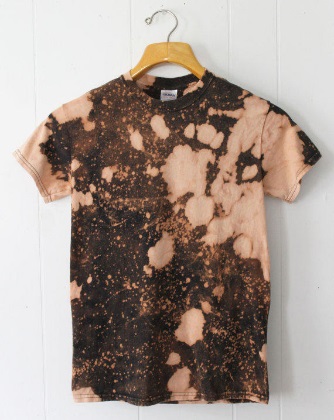 A permanent odor change		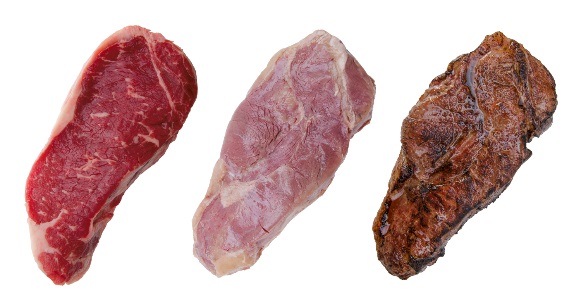 Gas bubbles form		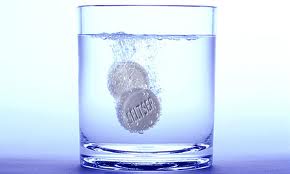 A precipitate forms		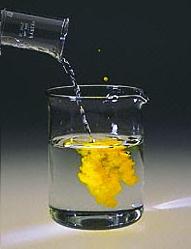 There is a change in energy (temperature changes)		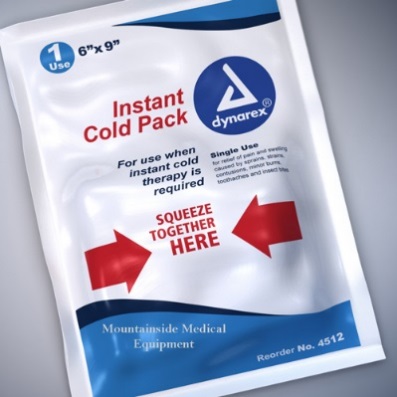 Water forms		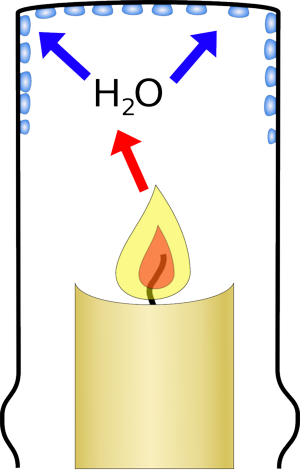 7 Diatomic Elements – always appear as a molecule with 2 atoms bonded together if they are not within a compoundH2	O2	N2	Cl2	Br2	I2	F2